ARTICULO 10 LAIPNUMERAL 8MES DE JUNIO       2021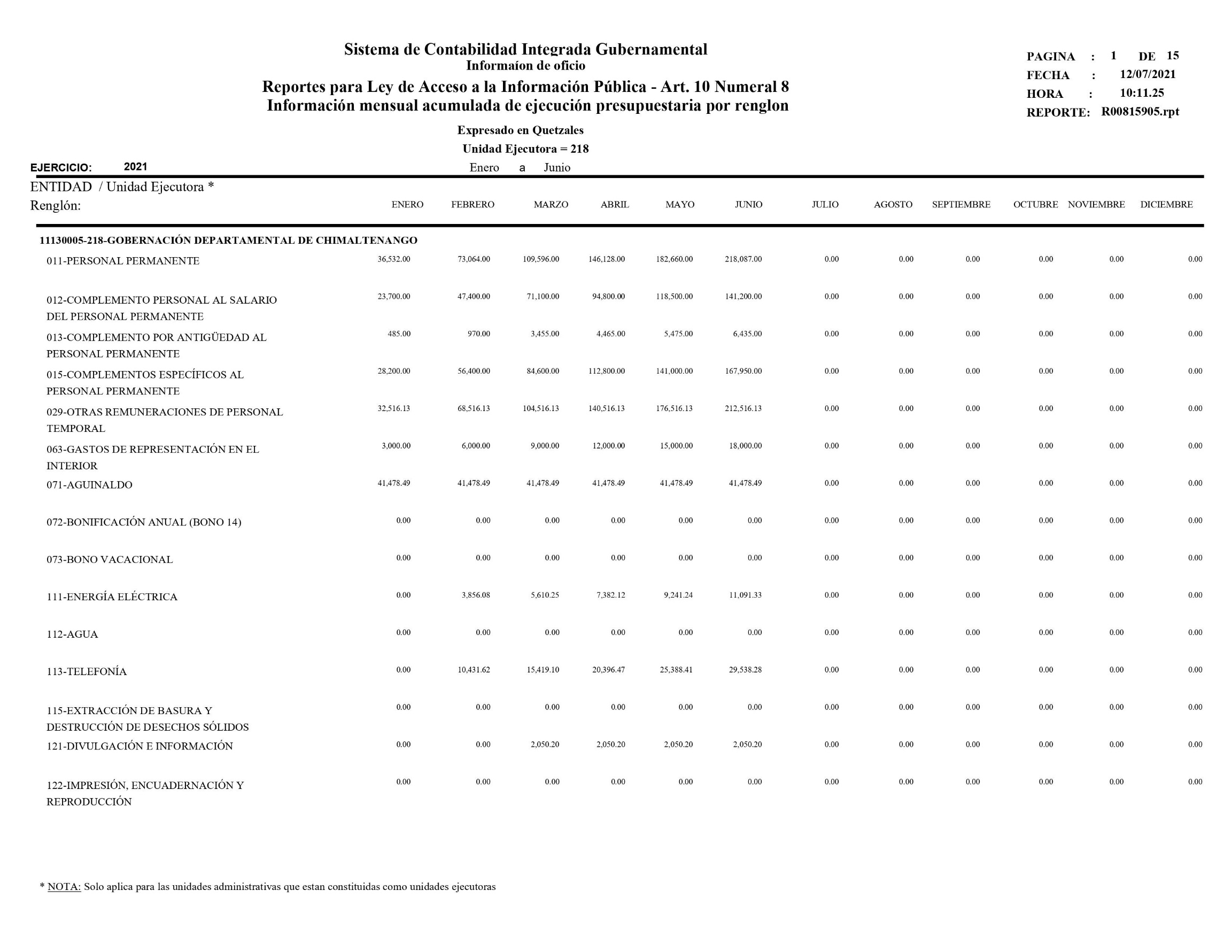 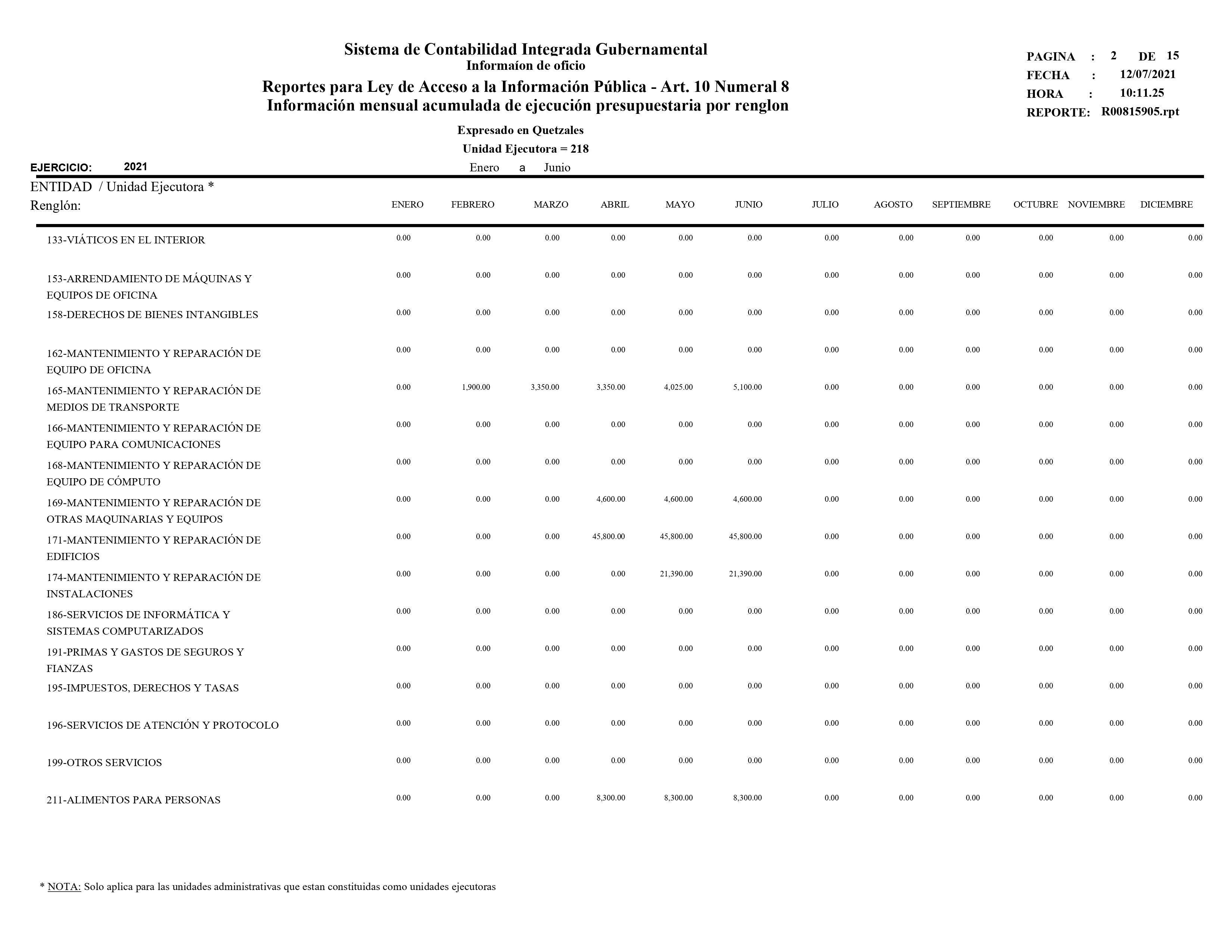 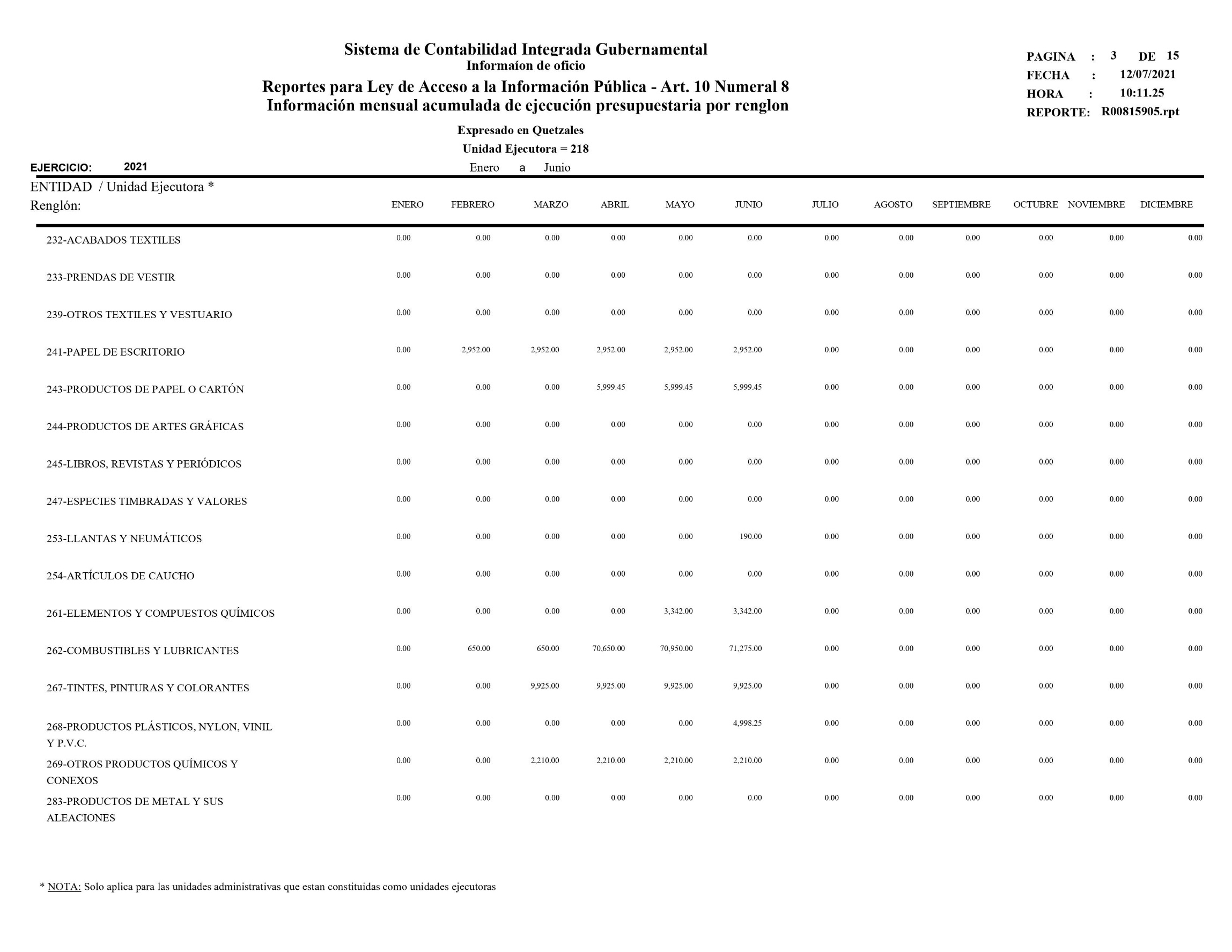 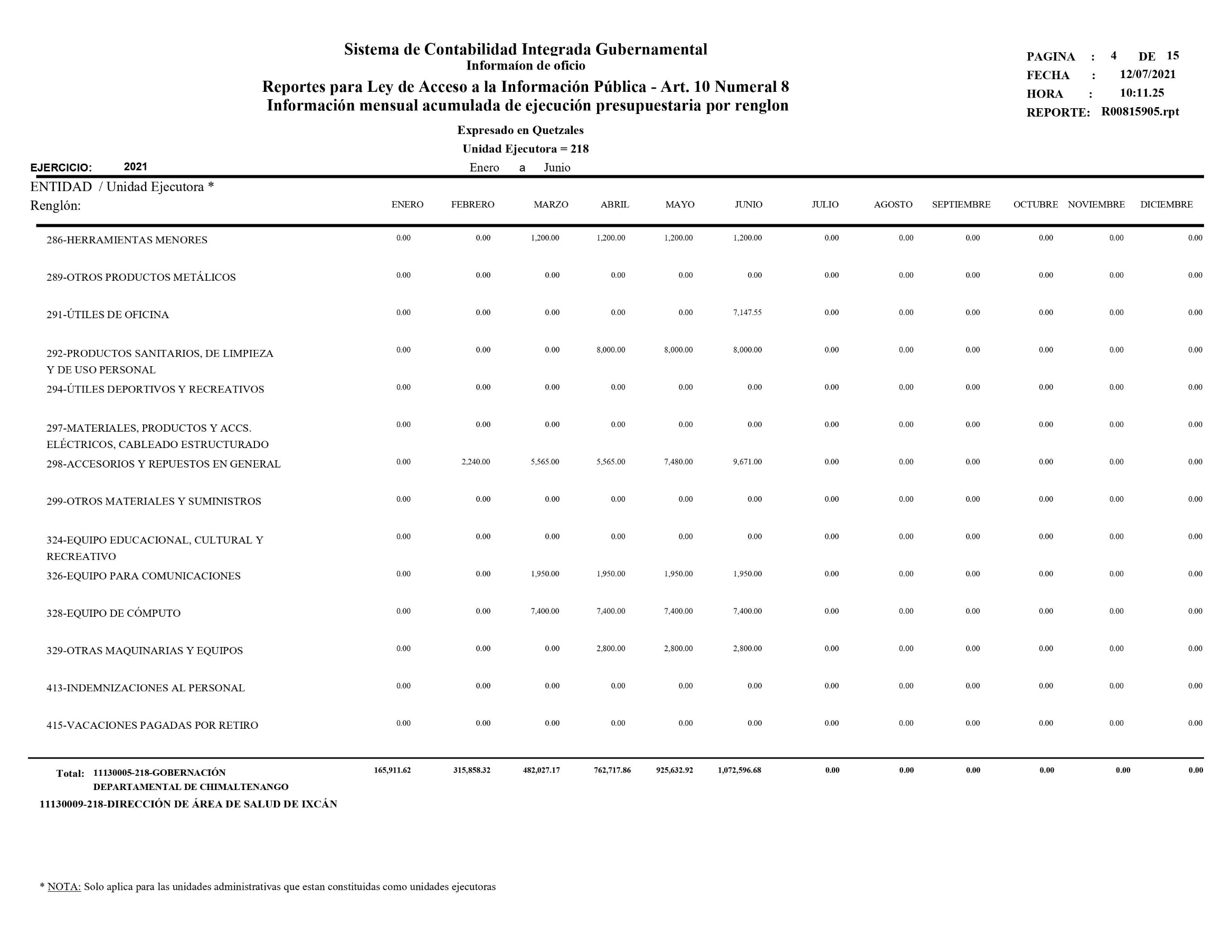 